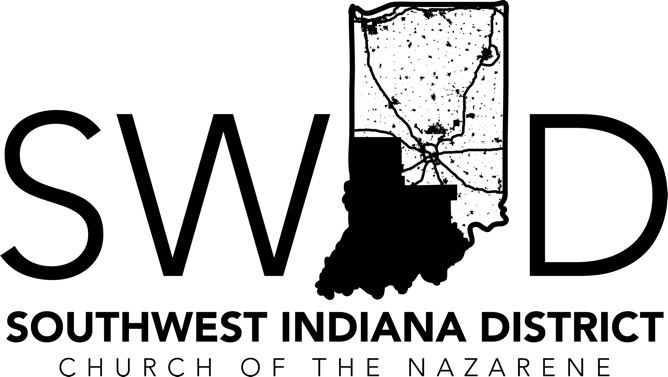 Board of Ministry Interview Questions YEAR ONE - SCOPE & SEQUENCE     It is necessary for a candidate to personally demonstrate competency in these four behaviors before interviewing for ordination. Wesley taught us that the Holy Spirit bears witness to us objectively and subjectively. Objectivity comes through Scripture and the study of the Word, where the Holy Spirit will bear witness in our spirit. Subjectivity is our personal experience outside of Scripture with the testimony of the Holy Spirit, who bears witness in our life. In other words, what is your answer from scripture, and how do you live?Articles of Faith

Article 1: We believe God is “eternally existent,” “infinite,” and “sovereign.” We also believe God is “holy love and light.” How would you explain God being all-powerful and all-loving without diminishing either quality?



Article 2: We believe that God became human in Jesus, who is fully God and fully human, that He died for our sins and “truly arose from the dead and took again His body.” Why does this matter?



Article 3: We believe in the Holy Spirit, the third Person of the Triune Godhead, who is “convincing the world of sin, regenerating those who repent and believe, sanctifying believers, and guiding into all truth as it is in Jesus.” Why is the Holy Spirit’s regenerating work limited to those who “repent and believe”?



Article 4: What does it mean that the 66 books of the Old and New Testaments are given by divine inspiration and inerrantly reveal the will of God concerning us in all things pertaining to salvation? How does our view of Scripture differ from fundamentalists on the one side and liberal mainline Protestantism on the other?


Covenant of Christian Character

21.1 (1) Why is the first requirement of membership to “love God with all the heart, soul, mind, and strength, and one’s neighbor as one’s self”?



21.1 (2) Every member commits to “press upon the attention of the unsaved the claims of the gospel, inviting them to the house of the Lord, and trying to compass their salvation.” What does it mean to be unsaved?  What are the claims of the gospel? How do we know when we have led them to “salvation?”



21.1 (3). What does it mean to be courteous to all people, and why would this be in the top three requirements of membership in the church?


(4). Why are we required to be helpful, particularly to those who are also of the faith?


Covenant of Christian Conduct
 In a ruling by the Board of General Superintendents in 2023 regarding what is considered to be doctrine for the Church of the Nazarene, they state the following: “The Articles of Faith, the Covenant of Christian character, and the Covenant of Christian Conduct, are essential statements of the doctrine of the Church of the Nazarene, as well as those portions of the Manual pertaining to what we believe and how we live in light of those beliefs.”What are the ramifications and your thoughts on this ruling, and what do you believe will be the impact of it in the next five years? What does it mean when our Manual says that local churches should elect officers, trustees, and stewards“ who are in harmony with the doctrines, polity, and practices of the Church of the Nazarene” (113.11)?   

28.3 Why does the Church of the Nazarene have a special regard for the poor? What does this have to do with holiness?


29.5 Why do we ask our members to abstain from alcohol? How will you teach this in your church?


What business is it of the church how its members live out Christian lives? Why would a church attempt to have a unified collective conscience on matters of contemporary life not specifically addressed by Scripture?


Core Behaviors: Win One
How would you define evangelism? What role does it and will play in your ministry? In other words, how are you presently sharing the good news of Jesus?


What methods of evangelism do you believe are important for yourself, your leaders, and your church?Do you believe it should be the practice of one desiring to be an elder or deacon in the Church of the Nazarene to lead someone to Christ yearly?  

Special Focus: District Culture
What is a district according to Manual paragraph 200?What are the benefits of being in a district versus being an independent church?How do you see your ministry and that of the local church you serve interacting with the district and mission area? Why should we gather for district events?What are your thoughts regarding paying allocations to Olivet, Pensions & Benefits, SWID, and World Evangelism Fund? How do these benefit you and the local church?
        * All quotes from the MANUAL 2017 - 2021Year OneYear TwoYear ThreeYear FourArticles of FaithI-IVV-VIIIIX-XIIXIII-XVICovenant of Christian Character21.1 (1-4)21.1 (5-7), 21.2 (1)21.2 (2-5)21.2 (6-8), 21.3Covenant of Christian ConductThe ChristianLifeSanctity of HumanLifeHuman Sexuality andMarriageChristianStewardshipCore Behaviors*Win OneDisciple OneStart OneReproduce OneSpecial FocusDistrict CultureGlobal ChurchFunding The MissionWomen in Ministry